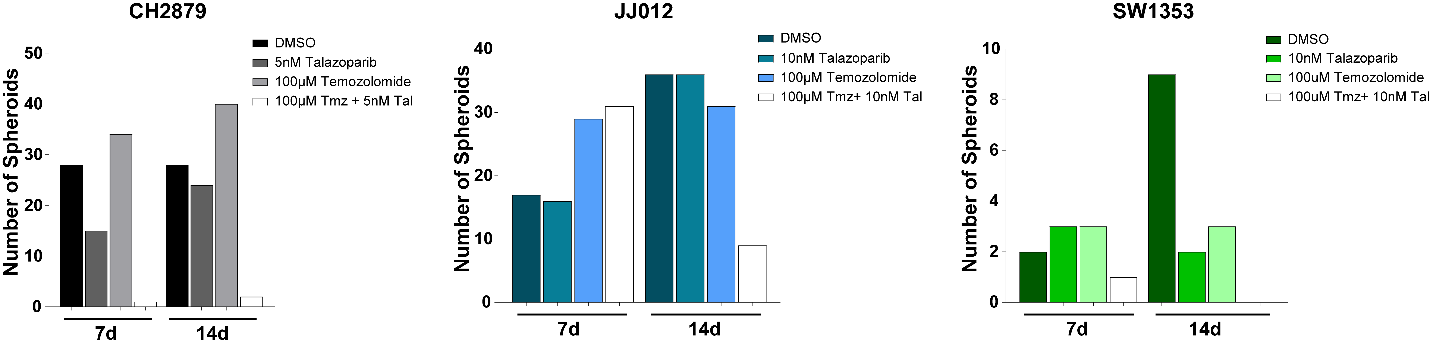 Supplemental Fig. 5 Spheroid counts suggest a decreasing number of JJ012 and SW1353 spheroids after 14 days of treatment and CH2879 spheroids after 7 days of treatment. An area spanning multiple alginate beads was quantified for one of the three experiments, which was considered representative. 